VIDE GRENIERà MONTCLAR Le Dimanche 06 Septembre 2020De 08h00 à 18h00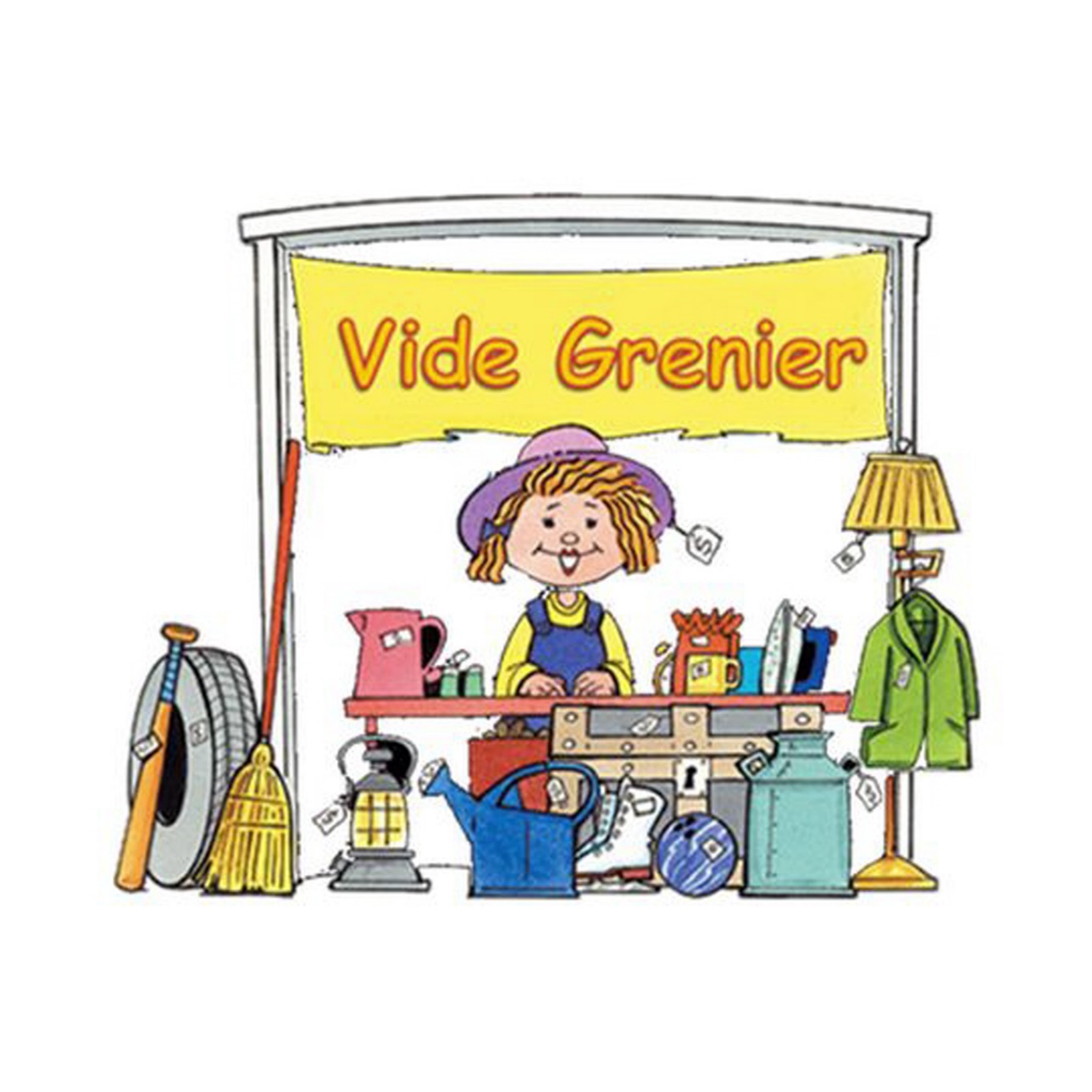 Sur la place de la Mairie2€ Le mètre